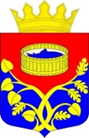 Ленинградская областьЛужский муниципальный районСовет депутатов Лужского муниципального районачетвертого созываРЕШЕНИЕот  31 января  2023   № 185О даче согласия на передачу недвижимого и движимого имущества из собственностимуниципального образования Лужскиймуниципальный район Ленинградской областив государственную собственность Ленинградской областиВ соответствии со ст. 1 Областного закона Ленинградской области от 29.12.2015 № 153-оз «О перераспределении полномочий в сфере водоснабжения и водоотведения между органами государственной власти Ленинградской области и органами местного самоуправления Ленинградской области и о внесении изменений в областной закон «Об отдельных вопросах местного значения сельских поселений Ленинградской области», на основании направленного в адрес Ленинградского областного комитета по управлению государственным имуществом (далее – Леноблкомимущество) обращения администрации Лужского муниципального района от 15.09.2022 № 016-8659/2022 о принятии в собственность Ленинградской области недвижимого и движимого имущества, находящегося в собственности муниципального образования Лужский муниципальный район Ленинградской области,  письма Леноблкомимущество от 21.09.2022 № 04-9307/2022, Совет депутатов Лужского муниципального района РЕШИЛ:         1. Дать согласие на передачу объектов недвижимого и движимого имущества из собственности муниципального образования Лужский муниципальный район Ленинградской области в государственную собственность Ленинградской области согласно приложений № 1 и № 2.         2.  Контроль за исполнением решения возложить на постоянную депутатскую комиссию по комплексному социально-экономическому развитию района, вопросам законности и правопорядка.Глава Лужского муниципальногорайона, исполняющий полномочияпредседателя Совета депутатов                                                          А.В. Иванов                                                                                              УТВЕРЖДЕН                                                                               решением Совета депутатов                                                                       Лужского муниципального района                                                                                     Ленинградской области                                                                                         от 31.01.2023г. № 185                                                                                             (Приложение № 1)                                                   ПЕРЕЧЕНЬ           объектов недвижимого имущества, предлагаемых к передаче                      из собственности муниципального образования              Лужский муниципальный район Ленинградской области             в государственную собственность Ленинградской области                                                                                                      УТВЕРЖДЕН                                                                               решением Совета депутатов                                                                       Лужского муниципального района                                                                                     Ленинградской области                                                                                       от 31.01.2023г. № 185                                                                                          (Приложение № 2)                                                   ПЕРЕЧЕНЬ           объектов движимого имущества, предлагаемых к передаче                      из собственности муниципального образования              Лужский муниципальный район Ленинградской области             в государственную собственность Ленинградской области           № п/пНаименование объектов недвижимостиАдрес объектов движимого имуществаКадастровый номерБалансовая стоимость, руб. Остаточная стоимость, руб.1.Сооружение канализации – напорный канализационный трубопровод протяженностью 537 м, глубиной залегания 2 мЛенинградская область, Лужский муниципальный район, Скребловское сельское поселение, пос. Скреблово47:29:0787001:21104 072 000,000,002.Сооружение канализации -  канализационная насосная станцияЛенинградская область, Лужский муниципальный район, Скребловское сельское поселение, пос. Скреблово47:29:0781001:1025799 904,00266 634,40№ п/пНаименование объектов движимого имуществаАдрес объектов движимого имуществаКоли-чествоГод ввода в эксплуа-тациюБалансовая стоимость, руб. Остаточная стоимость, руб.1.Центробежный погружной насос 1Ленинградская область, Лужский муниципальный район, Скребловское сельское поселение, пос. Скреблово12014153 721,500,002.Центробежный погружной насос 2Ленинградская область, Лужский муниципальный район, Скребловское сельское поселение, пос. Скреблово12014153 721,500,00